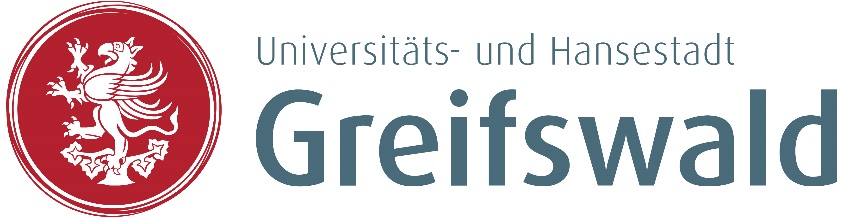 Antragsformular für:Förderrichtlinie für Klimaschutz- sowie Klimaanpassungsmaßnahmen der Universitäts- und Hansestadt Greifswald
Ansprechpartner:
Universitäts- und Hansestadt Greifswald
Stadtbauamt
Abteilung Umwelt- und Naturschutz
E-Mail: klimaschutzfoerderung@greifswald.de
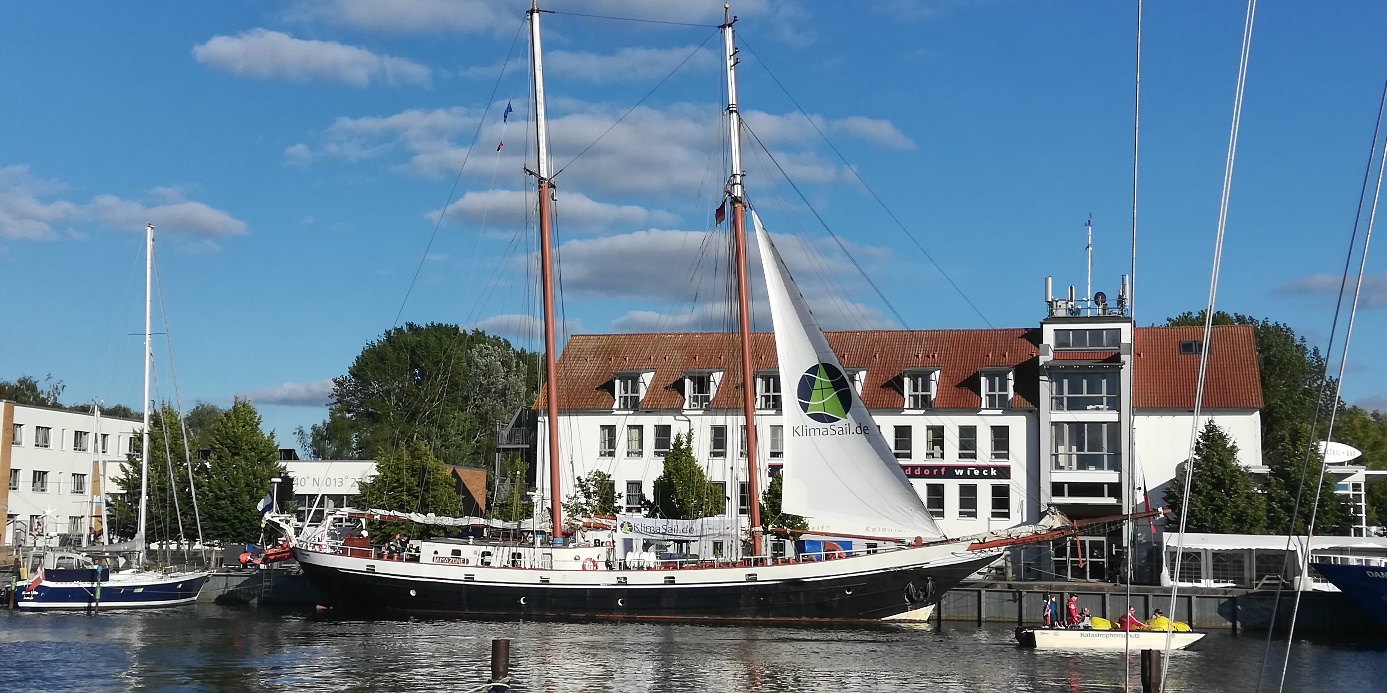 ThemenfeldKontaktdaten Antragsteller
Die Bereitstellung der Kontaktdaten (Adressdaten) ist verpflichtend. Die Angabe einer Telefonnummer ist für eventuelle Rückfragen wünschenswert, jedoch nicht verpflichtend.
Die Angabe einer Mailadresse ist für eine digitale Kontaktaufnahme jedoch notwendig.Kontoinformationen zur Auszahlung von Fördermitteln 

Nur für Antrag im Bereich Themenfeld LastenräderEinzureichen sind:
* technisches Datenblatt (Nachweis der Nutzlast >=150kg)
* Angebot des Händlers (auch als Weblink möglich) 
* Nutzungserklärung (Mindestens 24 Monate durch den Antragsteller / Dauerleihgaben und vorzeitige Verkäufe sind nicht zulässig.) 
* Kopie des Personalausweises (Wohnsitznachweis)
Nur für Antrag im Bereich Erneuerbare Energien/Energiesparen

Einzureichen sind:
* technisches Datenblatt 
* Angebot des Händlers (auch als Weblink möglich) Nur für Antrag im Bereich KlimafolgenanpassungIm Bereich Klimafolgenanpassung fördert die Stadt grüne Fassaden und Gründächer. Ein Gründach muss eine Mindestfläche von 20m² umfassen, sowie eine Substratschichtdicke von mindestens 10cm aufweisen.Einzureichen ist:
* Angebot des Händlers Nur für Antrag im Bereich BildungsarbeitEinzureichen ist:
* Angebot des Bildungsanbieters (Projektvorhaben)Nur für Antrag im Bereich Klimaschutzwettbewerb
Einzureichen ist:
* Vorhabensbeschreibung inklusive KostenvoranschlagAntragstellung für ThemenfeldLastenräderErneuerbare Energien/Energiesparen(Wärmepumpen)Klimafolgenanpassung(Gründach/Fassadenbegrünung)BildungsarbeitKlimaschutzwettbewerbNameVornameVerein/FirmaStraße, HausnummerPLZ, OrtE-MailadresseTelefonnummerKontoinhaber:      IBAN:      Kreditinstitut:      Produktbezeichnung des LastenradesAngebot des Händlers (Bruttopreis in €)Zulässiges Ladegewicht (Nutzlast in kg)Produktbezeichnung der WärmepumpeAngebot des Händlers (Bruttopreis in €)Installationsort der Wärmepumpe (Adresse)Straße u. Hausnummer:
PLZ:
Ort:Bisherige Heizungsart/BrennstoffAngebot der Fachfirma (Bruttopreis in €)Standortadresse der zukünftigen Fassade/GründachesDachfläche (bei Gründach – in m²)Substratschichtdicke 
(bei Gründach – in cm)Gesamtangebot über das Vorhaben im Rahmen des Antrages (Bruttopreis in €)Projektbeschreibung: Bitte beschreiben Sie das Vorhaben und gehen Sie dabei darauf ein, inwieweit Ihr Vorhaben den Zielen des Klimaschutzes gerecht wird.Gesamtangebot über das Vorhaben im Rahmen des Antrages (Bruttopreis in €)Projektbeschreibung: Bitte beschreiben Sie das Vorhaben und gehen Sie dabei darauf ein, inwieweit Ihr Vorhaben den Zielen des Klimaschutzes gerecht wird.

Anmerkung: Der Bereich Klimaschutzwettbewerb dient dazu gute Ideen zu berücksichtigen, welche nicht in die anderen Förderkategorien fallen, jedoch dem Klimaschutz dienen.